打造高绩效团队——火箭模型课程作者： Gordon “Gordy” Curphy, 博士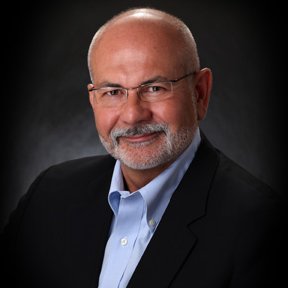 		Gordy在领导力方面拥有超过30年的大量教育和实践经验，他在美国空军学院教授领导力，并获得明尼苏达州大学工业与组织心理学博士学位。Gordy 在美国空军学院期间担任大量领导力方面的职务，他作为特约教授成员服务于创意领导力中心，并在一家大型国际咨询公司担任总经理职位。 Robert “Bob” Hogan, 博士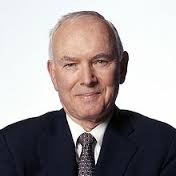 Bob是领导力，团队和组织效率方面的国际权威，并凭借其在人格测试方面的创新获得广泛认可。Bob在加利福尼亚大学，伯克利大学获得博士学位，并担任麦克法林教授和塔尔萨大学心理学系主席长达17年。在此之前，他曾是约翰霍普金斯大学的心理和社会关系学教授。Bob目前担任霍根评价系统董事长一职。课程大纲：建立团队核心价值导向诊断团队成员的成就动机分析过往团队的失败任务检测团队分歧引领团队成员建立核心目标如何解决团队争议认清矛盾与高效团队共存如何分析矛盾的潜在动机建设性的解决矛盾利用科学的工具和高效的活动策略提升团队绩效善于利用团队决策权如何正确的分配组织资源认清重要岗位的战略决策如何有效的组织决策让决策更有效的核心要点利用个体发挥团队价值如何分析团队成员属性根据绩效目标定制团队素质模型根据团队成员属性合理的安排绩效任务建立优秀团队制度，推进团队成功讲师介绍：		黄成新XTalent荀才公司联合创始人，总经理，美国《乘法领导者》、《打造高绩效团队---火箭模型》版权课程中国区运营负责人，多个国际人才测评量表授证顾问，美国GLG集团专家顾问，国际教练联盟（ICF）认证教练，13年人才管理咨询及培训经验。曾为众多行业优秀客户提供人才发展、人才测评和人才梯队建设咨询服务，有非常丰富的咨询经验和人才管理经验。Hans尤其擅长中高层管理人员的发展潜力及能力素质评价，总结出一套独特的融合东西方人才测评思想的测评方法，在众多高管测评项目中获得过客户方的高度评价。